Introductory Letter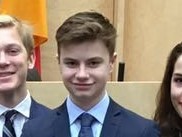 Economic Affairs CP Nils HaynDear delegates,My name is Nils Hayn, the CP for Economic Affairs committee in the upcoming Polish MEP BSR session and will personally be my fourth session. I am from Hamburg, Germany, and I am in my second last year of school with politics/economics/society as main subject. As you see, I am very interested in politics and society and I hope you as well.As I am sure many of you know, income inequality is on the rise within Europe, as wage gaps continue to rise this is creating concern amongst national governments and European Union as a whole. Prior to the session I would like to ask all of you, along with your own research, to skim over the following links provided so we can get straight into discussing the issue of income disparity in Europe and what the European Union can do to tackle this issue. I very much look forward to working with you all, and am confident that we shall (as they say in MEP) have very productive and fruitful debates and discussions to find a great solution. Do not hesitate to contact me if you have any questions: nils1-hayn@t-online.deLet´s have a lot of fun!Kind RegardsNils HaynLinks:http://www.poverty.ac.uk/report-europe-income-distribution-inequality-international-comparisons/rising-income-inequalityhttps://data.oecd.org/inequality/income-inequality.htmhttp://ec.europa.eu/eurostat/statistics-explained/index.php/Income_distribution_statisticshttps://archive.intereconomics.eu/year/2011/1/immeasurable-inequality-in-the-european-union/